1 Wielodzietność rodziny oznacza rodzinę wychowującą troje i więcej dzieci.                                                   Wymagane udokumentowanie:  oświadczenie rodzica o wielodzietności rodzinyOświadczenie rodzica o wielodzietności rodziny.Oświadczam, że wychowuję ............. dzieci.        Podpis rodzica....................................................2 Wymagane udokumentowanie: orzeczenie o potrzebie kształcenia specjalnego wydane ze względu na niepełnosprawność, orzeczenie o niepełnosprawności lub o stopniu niepełnosprawności lub orzeczenie równoważne w rozumieniu przepisów ustawy z dnia 27 sierpnia 1997 r. O rehabilitacji zawodowej   i społecznej oraz zatrudnianiu osób niepełnosprawnych ( Dz.U. z 2011r. Nr 127, poz.721, z późn. zm) .                                                                                                                                          3 Za osobę samotnie wychowującą dzieci uważa się jednego z rodziców albo opiekuna prawnego, jeżeli osoba ta jest panną, kawalerem, wdową, wdowcem, rozwódką, rozwodnikiem lub osobą, w stosunku do której orzeczono separację w rozumieniu odrębnych przepisów. Za osobę samotnie wychowującą dzieci uważa się także osobę pozostającą w związku małżeńskim, jeżeli jej małżonek został pozbawiony praw rodzicielskich lub odbywa karę pozbawienia wolności - o ile nie wychowuje wspólnie co najmniej jednego dziecka z jego rodzicem. Wymagane udokumentowanie: prawomocny wyrok sądu rodzinnego orzekający rozwód lub separację lub aktu zgonu oraz oświadczenia o samotnym wychowywaniu dziecka oraz niewychowywaniu żadnego dziecka wspólnie z jego rodzicem.Oświadczenie rodzica samotnie wychowującego dziecko.Oświadczam, że samotnie wychowuję dziecko. Podpis rodzica................................................Oświadczam, że nie zamieszkuję wspólnie z ojcem/matką dziecka, oraz że nie sprawuje On/Ona opieki nad dzieckiem i nie wychowuje go wspólnie ze mną.       Podpis rodzica..................................................Oświadczenie o samotnym wychowywaniu dziecka może zostać zweryfikowane w trakcie postępowania rekrutacyjnego.                                                                                                                                                           4  Wymagane udokumentowanie: dokument poświadczający objęcie dziecka pieczą zastępczą zgodnie 
z ustawą z dnia 9 czerwca 2011 r. o wspieraniu rodziny i systemie pieczy zastępczej ( Dz.U. z 2013r. poz.135, ze zm.)                                                                                                                                                     
5 Wymagane udokumentowanie: zatrudnienia - zaświadczenie z zakładu pracy, w przypadku samozatrudnienia aktualny wpis do rejestru działalności gospodarczej lub poświadczenie rozliczania się z Urzędem Skarbowym bądź ZUS-em, itp. ( udokumentowanie studiowania - zaświadczenie z uczelni zawierające informacje o systemie i planowanym terminie ukończenia studiów).JESTEM ŚWIADOMY ODPOWIEDZIALNOŚCI KARNEJ ZA ZŁOŻENIE FAŁSZYWEGO OŚWIADCZENIA     ......................................... 				     ..........................................      Podpis matki/opiekunki prawnej                                                              Podpis ojca/opiekuna prawnegoWyrażam zgodę na przetwarzanie danych osobowych zawartych we Wniosku Rekrutacyjnym zgodnie                                                 z ustawą  z dnia 29 sierpnia 1997 r. o ochronie danych osobowych (Dz. U. z 2002 r., Nr 101, poz. 926 z późn. zm.).Komisja Rekrutacyjna przy  Szkole Podstawowej im. prof. Waleriana Pańki w Turzym Polu na posiedzeniach: 
w dniu ..............................zakwalifikowała / nie zakwalifikowała dziecko do postępowania rekrutacyjnego.
w dniu ..............................przyznała dziecku ( liczba punktów) .........................przyjęła/ nie przyjęła  dziecko z powodu : ......................................................................   Podpis przewodniczącego Komisji				            Podpisy członków KomisjiKARTA ZAPISU/ZGŁOSZENIA DZIECKA  DO  ODDZIAŁU  PRZEDSZKOLNEGO 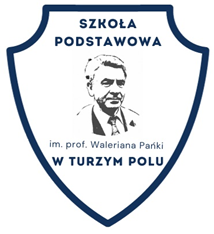 PRZY  SZKOLE PODSTAWOWEJ im. prof. Waleriana Pańki w Turzym PoluKARTA ZAPISU/ZGŁOSZENIA DZIECKA  DO  ODDZIAŁU  PRZEDSZKOLNEGO PRZY  SZKOLE PODSTAWOWEJ im. prof. Waleriana Pańki w Turzym PoluKARTA ZAPISU/ZGŁOSZENIA DZIECKA  DO  ODDZIAŁU  PRZEDSZKOLNEGO PRZY  SZKOLE PODSTAWOWEJ im. prof. Waleriana Pańki w Turzym PoluKARTA ZAPISU/ZGŁOSZENIA DZIECKA  DO  ODDZIAŁU  PRZEDSZKOLNEGO PRZY  SZKOLE PODSTAWOWEJ im. prof. Waleriana Pańki w Turzym PoluKARTA ZAPISU/ZGŁOSZENIA DZIECKA  DO  ODDZIAŁU  PRZEDSZKOLNEGO PRZY  SZKOLE PODSTAWOWEJ im. prof. Waleriana Pańki w Turzym PoluKARTA ZAPISU/ZGŁOSZENIA DZIECKA  DO  ODDZIAŁU  PRZEDSZKOLNEGO PRZY  SZKOLE PODSTAWOWEJ im. prof. Waleriana Pańki w Turzym PoluKARTA ZAPISU/ZGŁOSZENIA DZIECKA  DO  ODDZIAŁU  PRZEDSZKOLNEGO PRZY  SZKOLE PODSTAWOWEJ im. prof. Waleriana Pańki w Turzym PoluKARTA ZAPISU/ZGŁOSZENIA DZIECKA  DO  ODDZIAŁU  PRZEDSZKOLNEGO PRZY  SZKOLE PODSTAWOWEJ im. prof. Waleriana Pańki w Turzym PoluKARTA ZAPISU/ZGŁOSZENIA DZIECKA  DO  ODDZIAŁU  PRZEDSZKOLNEGO PRZY  SZKOLE PODSTAWOWEJ im. prof. Waleriana Pańki w Turzym PoluKARTA ZAPISU/ZGŁOSZENIA DZIECKA  DO  ODDZIAŁU  PRZEDSZKOLNEGO PRZY  SZKOLE PODSTAWOWEJ im. prof. Waleriana Pańki w Turzym PoluKARTA ZAPISU/ZGŁOSZENIA DZIECKA  DO  ODDZIAŁU  PRZEDSZKOLNEGO PRZY  SZKOLE PODSTAWOWEJ im. prof. Waleriana Pańki w Turzym PoluKARTA ZAPISU/ZGŁOSZENIA DZIECKA  DO  ODDZIAŁU  PRZEDSZKOLNEGO PRZY  SZKOLE PODSTAWOWEJ im. prof. Waleriana Pańki w Turzym PoluKARTA ZAPISU/ZGŁOSZENIA DZIECKA  DO  ODDZIAŁU  PRZEDSZKOLNEGO PRZY  SZKOLE PODSTAWOWEJ im. prof. Waleriana Pańki w Turzym PoluKARTA ZAPISU/ZGŁOSZENIA DZIECKA  DO  ODDZIAŁU  PRZEDSZKOLNEGO PRZY  SZKOLE PODSTAWOWEJ im. prof. Waleriana Pańki w Turzym PoluKARTA ZAPISU/ZGŁOSZENIA DZIECKA  DO  ODDZIAŁU  PRZEDSZKOLNEGO PRZY  SZKOLE PODSTAWOWEJ im. prof. Waleriana Pańki w Turzym PoluZgłaszam dziecko do oddziału przedszkolnego przy Szkole Podstawowej im . prof. Waleriana Pańki w Turzym Polu w roku szkolnym ……………………..Zgłaszam dziecko do oddziału przedszkolnego przy Szkole Podstawowej im . prof. Waleriana Pańki w Turzym Polu w roku szkolnym ……………………..Zgłaszam dziecko do oddziału przedszkolnego przy Szkole Podstawowej im . prof. Waleriana Pańki w Turzym Polu w roku szkolnym ……………………..Zgłaszam dziecko do oddziału przedszkolnego przy Szkole Podstawowej im . prof. Waleriana Pańki w Turzym Polu w roku szkolnym ……………………..Zgłaszam dziecko do oddziału przedszkolnego przy Szkole Podstawowej im . prof. Waleriana Pańki w Turzym Polu w roku szkolnym ……………………..Zgłaszam dziecko do oddziału przedszkolnego przy Szkole Podstawowej im . prof. Waleriana Pańki w Turzym Polu w roku szkolnym ……………………..Zgłaszam dziecko do oddziału przedszkolnego przy Szkole Podstawowej im . prof. Waleriana Pańki w Turzym Polu w roku szkolnym ……………………..Zgłaszam dziecko do oddziału przedszkolnego przy Szkole Podstawowej im . prof. Waleriana Pańki w Turzym Polu w roku szkolnym ……………………..Zgłaszam dziecko do oddziału przedszkolnego przy Szkole Podstawowej im . prof. Waleriana Pańki w Turzym Polu w roku szkolnym ……………………..Zgłaszam dziecko do oddziału przedszkolnego przy Szkole Podstawowej im . prof. Waleriana Pańki w Turzym Polu w roku szkolnym ……………………..Zgłaszam dziecko do oddziału przedszkolnego przy Szkole Podstawowej im . prof. Waleriana Pańki w Turzym Polu w roku szkolnym ……………………..Zgłaszam dziecko do oddziału przedszkolnego przy Szkole Podstawowej im . prof. Waleriana Pańki w Turzym Polu w roku szkolnym ……………………..Zgłaszam dziecko do oddziału przedszkolnego przy Szkole Podstawowej im . prof. Waleriana Pańki w Turzym Polu w roku szkolnym ……………………..Zgłaszam dziecko do oddziału przedszkolnego przy Szkole Podstawowej im . prof. Waleriana Pańki w Turzym Polu w roku szkolnym ……………………..Zgłaszam dziecko do oddziału przedszkolnego przy Szkole Podstawowej im . prof. Waleriana Pańki w Turzym Polu w roku szkolnym ……………………..Dane osobowe dzieckaDane osobowe dzieckaDane osobowe dzieckaDane osobowe dzieckaDane osobowe dzieckaDane osobowe dzieckaDane osobowe dzieckaDane osobowe dzieckaDane osobowe dzieckaDane osobowe dzieckaDane osobowe dzieckaDane osobowe dzieckaDane osobowe dzieckaDane osobowe dzieckaDane osobowe dzieckaNazwiskoImię/ imionaData  i miejsce urodzeniaPESEL:Adres zameldowaniaAdres zamieszkaniaDane rodziców/opiekunów prawnych*Dane rodziców/opiekunów prawnych*Dane rodziców/opiekunów prawnych*Dane rodziców/opiekunów prawnych*Dane rodziców/opiekunów prawnych*Dane rodziców/opiekunów prawnych*Dane rodziców/opiekunów prawnych*Dane rodziców/opiekunów prawnych*Dane rodziców/opiekunów prawnych*Dane rodziców/opiekunów prawnych*Dane rodziców/opiekunów prawnych*Dane rodziców/opiekunów prawnych*Dane rodziców/opiekunów prawnych*Dane rodziców/opiekunów prawnych*Dane rodziców/opiekunów prawnych*Dane Dane matki/opiekunki prawnej*matki/opiekunki prawnej*matki/opiekunki prawnej*matki/opiekunki prawnej*matki/opiekunki prawnej*ojca/opiekuna prawnego*ojca/opiekuna prawnego*ojca/opiekuna prawnego*ojca/opiekuna prawnego*ojca/opiekuna prawnego*ojca/opiekuna prawnego*ojca/opiekuna prawnego*ojca/opiekuna prawnego*Imię / imionaImię / imionaNazwisko/ nazwiskaNazwisko/ nazwiskaAdres zameldowaniaAdres zameldowaniaAdres zamieszkaniaAdres zamieszkaniaTelefon kontaktowy
 i  adres mailowyTelefon kontaktowy
 i  adres mailowyNazwa i adres zakładu pracyNazwa i adres zakładu pracyInformacje dodatkoweInformacje dodatkoweInformacje dodatkoweInformacje dodatkoweInformacje dodatkoweInformacje dodatkoweInformacje dodatkoweInformacje dodatkoweInformacje dodatkoweInformacje dodatkoweInformacje dodatkoweInformacje dodatkoweInformacje dodatkoweInformacje dodatkoweInformacje dodatkoweDeklaruję uczestnictwo dziecka w zajęciach z religii.Deklaruję uczestnictwo dziecka w zajęciach z religii.Deklaruję uczestnictwo dziecka w zajęciach z religii.Deklaruję uczestnictwo dziecka w zajęciach z religii.Tak *Tak *Tak *Tak *Nie *Nie *Nie *Nie *Nie *Nie *Nie *Deklaruję pobyt dziecka w oddziale przedszkolnym:Deklaruję pobyt dziecka w oddziale przedszkolnym:Deklaruję pobyt dziecka w oddziale przedszkolnym:Deklaruję pobyt dziecka w oddziale przedszkolnym:do 5 h*  (bezpłatnie)do 5 h*  (bezpłatnie)do 5 h*  (bezpłatnie)do 5 h*  (bezpłatnie)powyżej 5 h*(opłata za każdą godzinę 1,14 zł)powyżej 5 h*(opłata za każdą godzinę 1,14 zł)powyżej 5 h*(opłata za każdą godzinę 1,14 zł)powyżej 5 h*(opłata za każdą godzinę 1,14 zł)powyżej 5 h*(opłata za każdą godzinę 1,14 zł)powyżej 5 h*(opłata za każdą godzinę 1,14 zł)powyżej 5 h*(opłata za każdą godzinę 1,14 zł)w godzinachw godzinachw godzinachw godzinach8:00 – 13:008:00 – 13:008:00 – 13:008:00 – 13:00od………………….do……………………od………………….do……………………od………………….do……………………od………………….do……………………od………………….do……………………od………………….do……………………od………………….do……………………Informacje o dziecku i rodzinieInformacje o dziecku i rodzinieInformacje o dziecku i rodzinieInformacje o dziecku i rodzinieInformacje o dziecku i rodzinieInformacje o dziecku i rodzinieInformacje o dziecku i rodzinieInformacje o dziecku i rodzinieInformacje o dziecku i rodzinieInformacje o dziecku i rodzinieInformacje o dziecku i rodzinieInformacje o dziecku i rodzinieInformacje o dziecku i rodzinieInformacje o dziecku i rodzinieInformacje o dziecku i rodzinieRodzinaRodzinaRodzinaRodzinaRodzinapełna, niepełna, rozbita, zrekonstruowana*pełna, niepełna, rozbita, zrekonstruowana*pełna, niepełna, rozbita, zrekonstruowana*pełna, niepełna, rozbita, zrekonstruowana*pełna, niepełna, rozbita, zrekonstruowana*pełna, niepełna, rozbita, zrekonstruowana*pełna, niepełna, rozbita, zrekonstruowana*pełna, niepełna, rozbita, zrekonstruowana*pełna, niepełna, rozbita, zrekonstruowana*pełna, niepełna, rozbita, zrekonstruowana*Rodzeństwo(podać rok urodzenia i miejsce nauki)Rodzeństwo(podać rok urodzenia i miejsce nauki)Rodzeństwo(podać rok urodzenia i miejsce nauki)Rodzeństwo(podać rok urodzenia i miejsce nauki)Rodzeństwo(podać rok urodzenia i miejsce nauki)…………………………………………………………………………………………………………………….……………………………………………..………….…………………………………………………………………………………………………………………….……………………………………………..………….…………………………………………………………………………………………………………………….……………………………………………..………….…………………………………………………………………………………………………………………….……………………………………………..………….…………………………………………………………………………………………………………………….……………………………………………..………….…………………………………………………………………………………………………………………….……………………………………………..………….…………………………………………………………………………………………………………………….……………………………………………..………….…………………………………………………………………………………………………………………….……………………………………………..………….…………………………………………………………………………………………………………………….……………………………………………..………….…………………………………………………………………………………………………………………….……………………………………………..………….AlergieChoroby przewlekłeAlergieChoroby przewlekłeAlergieChoroby przewlekłeAlergieChoroby przewlekłeAlergieChoroby przewlekłe…………………………………………………………………
…………………………………………………………………..………………………………………………………………….…………………………………………………………………
…………………………………………………………………..………………………………………………………………….…………………………………………………………………
…………………………………………………………………..………………………………………………………………….…………………………………………………………………
…………………………………………………………………..………………………………………………………………….…………………………………………………………………
…………………………………………………………………..………………………………………………………………….…………………………………………………………………
…………………………………………………………………..………………………………………………………………….…………………………………………………………………
…………………………………………………………………..………………………………………………………………….…………………………………………………………………
…………………………………………………………………..………………………………………………………………….…………………………………………………………………
…………………………………………………………………..………………………………………………………………….…………………………………………………………………
…………………………………………………………………..………………………………………………………………….Deklaracje , zobowiązania rodzicówDeklaracje , zobowiązania rodzicówDeklaracje , zobowiązania rodzicówDeklaracje , zobowiązania rodzicówUpoważniam do odbioru mojego dziecka z oddziału przedszkolnego, wymienione obok pełnoletnie osoby (poza rodzicami /opiekunami prawnymi).Bierzemy na siebie pełną odpowiedzialność prawną za bezpieczeństwo odebranego dziecka,  od momentu jego  odbioru przez wskazaną, upoważnioną przez nas osobę.Upoważniam do odbioru mojego dziecka z oddziału przedszkolnego, wymienione obok pełnoletnie osoby (poza rodzicami /opiekunami prawnymi).Bierzemy na siebie pełną odpowiedzialność prawną za bezpieczeństwo odebranego dziecka,  od momentu jego  odbioru przez wskazaną, upoważnioną przez nas osobę.Upoważniam do odbioru mojego dziecka z oddziału przedszkolnego, wymienione obok pełnoletnie osoby (poza rodzicami /opiekunami prawnymi).Bierzemy na siebie pełną odpowiedzialność prawną za bezpieczeństwo odebranego dziecka,  od momentu jego  odbioru przez wskazaną, upoważnioną przez nas osobę.1 .....................................................................2 .....................................................................3……………………………………………………………………………Wyrażam zgodę na udział mojego dziecka w wyjazdach 
i wycieczkach organizowanych przez szkołę.Wyrażam zgodę na udział mojego dziecka w wyjazdach 
i wycieczkach organizowanych przez szkołę.Wyrażam zgodę na udział mojego dziecka w wyjazdach 
i wycieczkach organizowanych przez szkołę.………………………………………………….( podpisy rodziców)Wyrażam zgodę na publikowanie informacji i fotografii mojego dziecka związanych z działalnością szkolną (np. gazetka szkolna,  strona internetowa.Wyrażam zgodę na publikowanie informacji i fotografii mojego dziecka związanych z działalnością szkolną (np. gazetka szkolna,  strona internetowa.Wyrażam zgodę na publikowanie informacji i fotografii mojego dziecka związanych z działalnością szkolną (np. gazetka szkolna,  strona internetowa.………………………………………………….(  podpisy rodziców)Zgodnie z przepisami ustawy z dnia 29 sierpnia 1997r.  o ochronie danych osobowych ( Dz. U. Nr 133,poz.883) wyrażam zgodę na wykorzystanie moich danych osobowych w zakresie niezbędnym do pracy szkoły i  zachowania bezpieczeństwa mojego dziecka.Zgodnie z przepisami ustawy z dnia 29 sierpnia 1997r.  o ochronie danych osobowych ( Dz. U. Nr 133,poz.883) wyrażam zgodę na wykorzystanie moich danych osobowych w zakresie niezbędnym do pracy szkoły i  zachowania bezpieczeństwa mojego dziecka.Zgodnie z przepisami ustawy z dnia 29 sierpnia 1997r.  o ochronie danych osobowych ( Dz. U. Nr 133,poz.883) wyrażam zgodę na wykorzystanie moich danych osobowych w zakresie niezbędnym do pracy szkoły i  zachowania bezpieczeństwa mojego dziecka.………………………………………………….                                 (  podpisy rodziców)    Zobowiązuję się do:     Przestrzegania postanowień statutu szkoły.     Zakupu wyprawki szkolnej do oddziału przedszkolnego.     Uczestniczenia w zebraniach rodziców.      Przestrzegania realizacji obowiązkowego przygotowania przedszkolnego.  Niezwłocznego informowania szkoły na piśmie o zmianach danych osobowych, danych adresowych.    Zobowiązuję się do:     Przestrzegania postanowień statutu szkoły.     Zakupu wyprawki szkolnej do oddziału przedszkolnego.     Uczestniczenia w zebraniach rodziców.      Przestrzegania realizacji obowiązkowego przygotowania przedszkolnego.  Niezwłocznego informowania szkoły na piśmie o zmianach danych osobowych, danych adresowych.    Zobowiązuję się do:     Przestrzegania postanowień statutu szkoły.     Zakupu wyprawki szkolnej do oddziału przedszkolnego.     Uczestniczenia w zebraniach rodziców.      Przestrzegania realizacji obowiązkowego przygotowania przedszkolnego.  Niezwłocznego informowania szkoły na piśmie o zmianach danych osobowych, danych adresowych.    Zobowiązuję się do:     Przestrzegania postanowień statutu szkoły.     Zakupu wyprawki szkolnej do oddziału przedszkolnego.     Uczestniczenia w zebraniach rodziców.      Przestrzegania realizacji obowiązkowego przygotowania przedszkolnego.  Niezwłocznego informowania szkoły na piśmie o zmianach danych osobowych, danych adresowych.Inne informacje:Inne informacje:Inne informacje:Inne informacje:Wyrażam zgodę na przeprowadzenie badań psychologicznych, logopedycznych i udział w zajęciach mojego dziecka. Tak *       Nie *     ………………………………………………….(  podpisy rodziców)Tak *       Nie *     ………………………………………………….(  podpisy rodziców)Tak *       Nie *     ………………………………………………….(  podpisy rodziców)Dziecko posiada orzeczenie o potrzebie kształcenia specjalnegoTAK                         NIETAK                         NIETAK                         NIEDziecko spoza gminyTAK                        NIETAK                        NIETAK                        NIEZapoznaliśmy się z powyższymi informacjami:……………………………………………………….                                                 …………………………………………………Data/ podpis matki dziecka/prawnego opiekuna                                                  Data i podpis ojca/prawnego opiekunaZapoznaliśmy się z powyższymi informacjami:……………………………………………………….                                                 …………………………………………………Data/ podpis matki dziecka/prawnego opiekuna                                                  Data i podpis ojca/prawnego opiekunaZapoznaliśmy się z powyższymi informacjami:……………………………………………………….                                                 …………………………………………………Data/ podpis matki dziecka/prawnego opiekuna                                                  Data i podpis ojca/prawnego opiekunaZapoznaliśmy się z powyższymi informacjami:……………………………………………………….                                                 …………………………………………………Data/ podpis matki dziecka/prawnego opiekuna                                                  Data i podpis ojca/prawnego opiekunaData  wpłynięcia zgłoszenia:Data  wpłynięcia zgłoszenia:………………………………………………….                 ( podpis osoby przyjmującej zgłoszenie)………………………………………………….                 ( podpis osoby przyjmującej zgłoszenie)*niepotrzebne skreślić.W przypadku zmiany stanowiska, co do powyższych działań obowiązuje forma pisemna skierowana do Dyrektora Szkoły*niepotrzebne skreślić.W przypadku zmiany stanowiska, co do powyższych działań obowiązuje forma pisemna skierowana do Dyrektora Szkoły*niepotrzebne skreślić.W przypadku zmiany stanowiska, co do powyższych działań obowiązuje forma pisemna skierowana do Dyrektora Szkoły*niepotrzebne skreślić.W przypadku zmiany stanowiska, co do powyższych działań obowiązuje forma pisemna skierowana do Dyrektora SzkołyKryteria główneKryteria główneKryteria główneKryteria główneLiczba przyznanych punktów1Wielodzietność rodziny dziecka 1TAKNIE2Dziecko z poświadczoną niepełnosprawnością 2TAKNIE3Niepełnosprawność jednego z rodziców dziecka 2TAKNIE4Niepełnosprawność obojga rodziców dziecka 2TAKNIE5Niepełnosprawność rodzeństwa dziecka 2TAKNIE6Samotne wychowywanie dziecka w rodzinie 3TAKNIE7Dziecko objęte pieczą zastępczą 4TAKNIEKryteria dodatkoweKryteria dodatkoweKryteria dodatkoweKryteria dodatkowe1Dziecko obydwojga rodziców pracujących/studiujących w trybie dziennym 5TAKNIE2Dziecko posiadające rodzeństwo w oddziale przedszkolnym  lub w klasach I-III SP Turze PoleTAKNIE3Dziecko posiadające rodzeństwo w klasach IV-VIII SP Turze PoleTAKNIE4Dziecko, którego jedno z rodziców pracuje, prowadzi działalność gospodarczą lub uczy się w trybie dziennymTAKNIE5Dochód na osobę w rodzinie kandydata nie przekracza 100% kwoty, o której mowa w art. 5 ust. 1 ustawy z dnia 28 listopada 2003 r. o świadczeniach rodzinnychTAKNIE